Wortschlangen   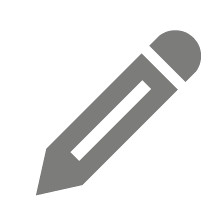 Verbinde die Buchstaben und schreibe die gesuchten Wörter auf.____________________________________________________________________________________________________________________________________________________________